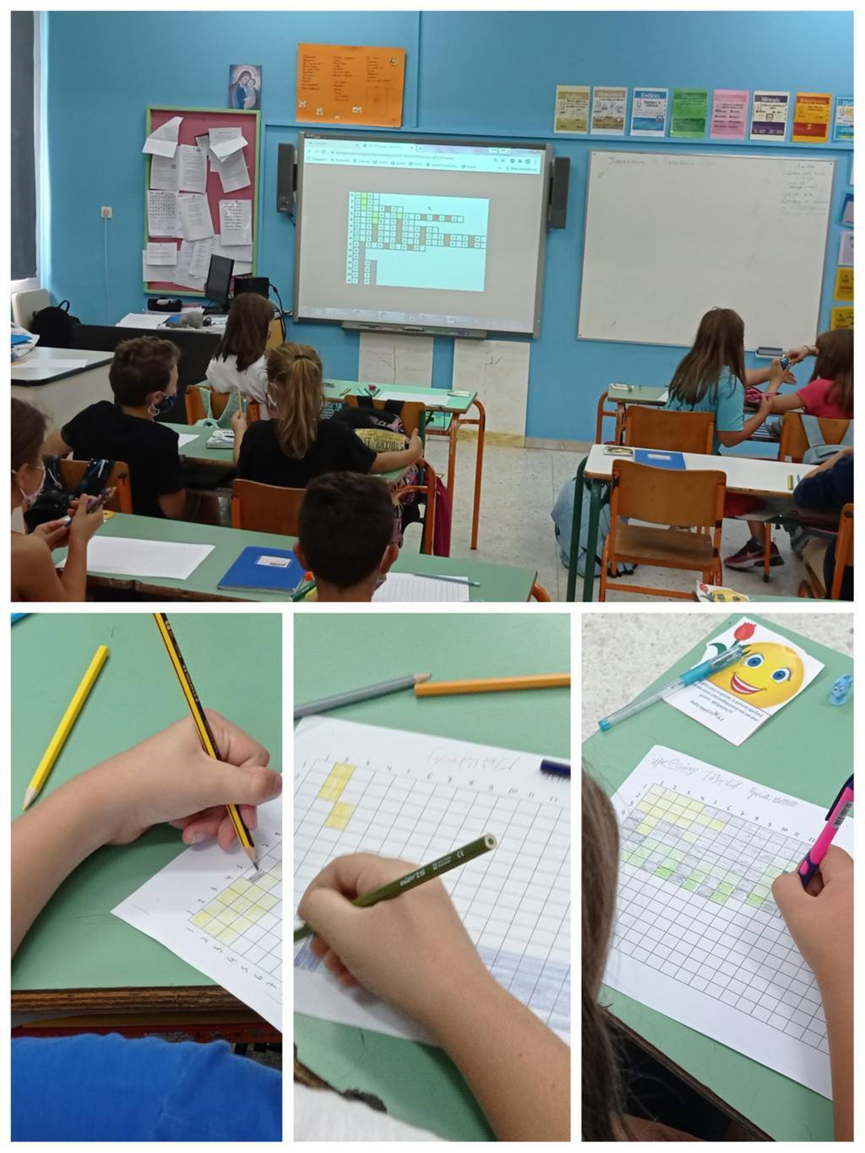 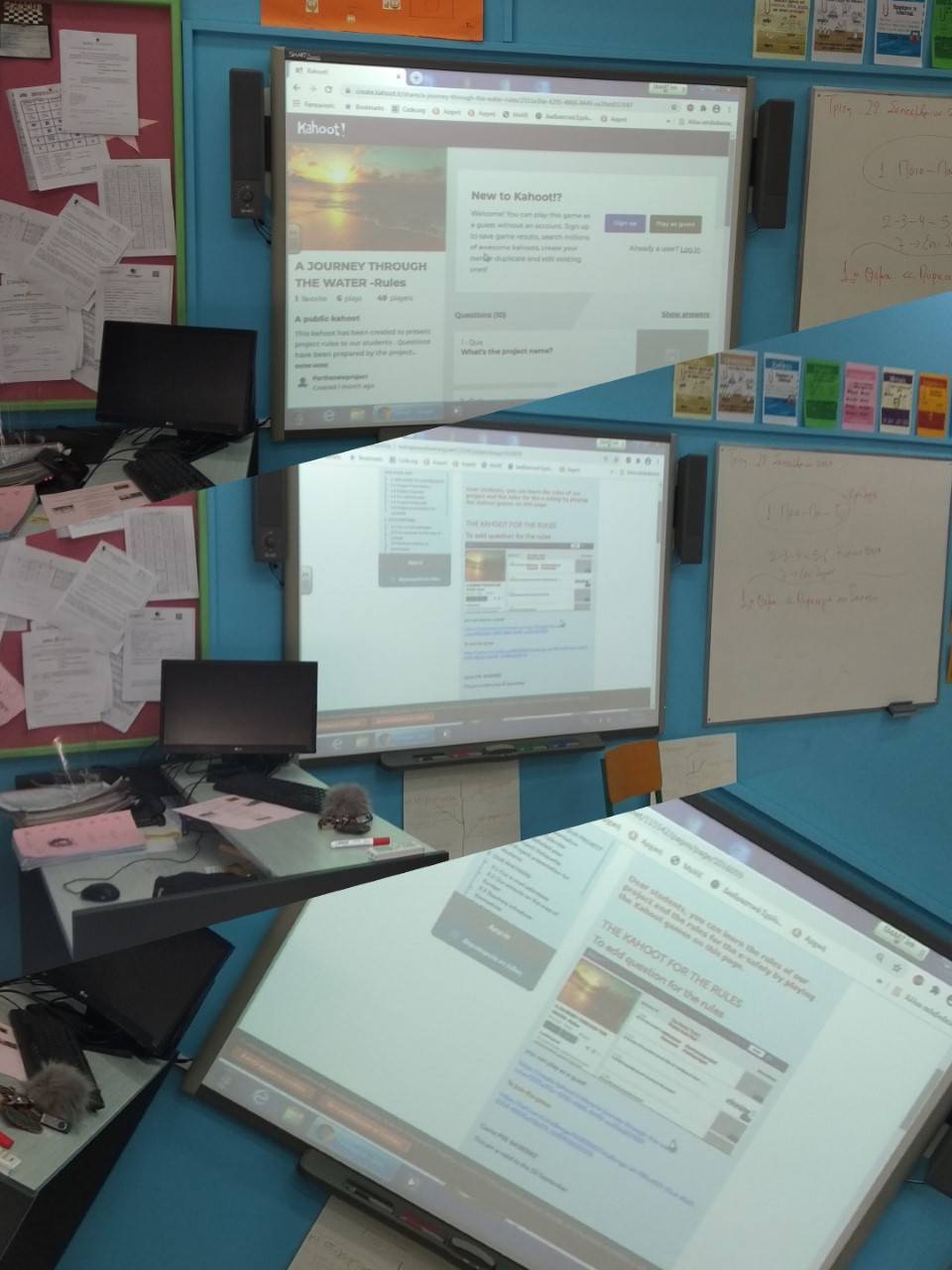 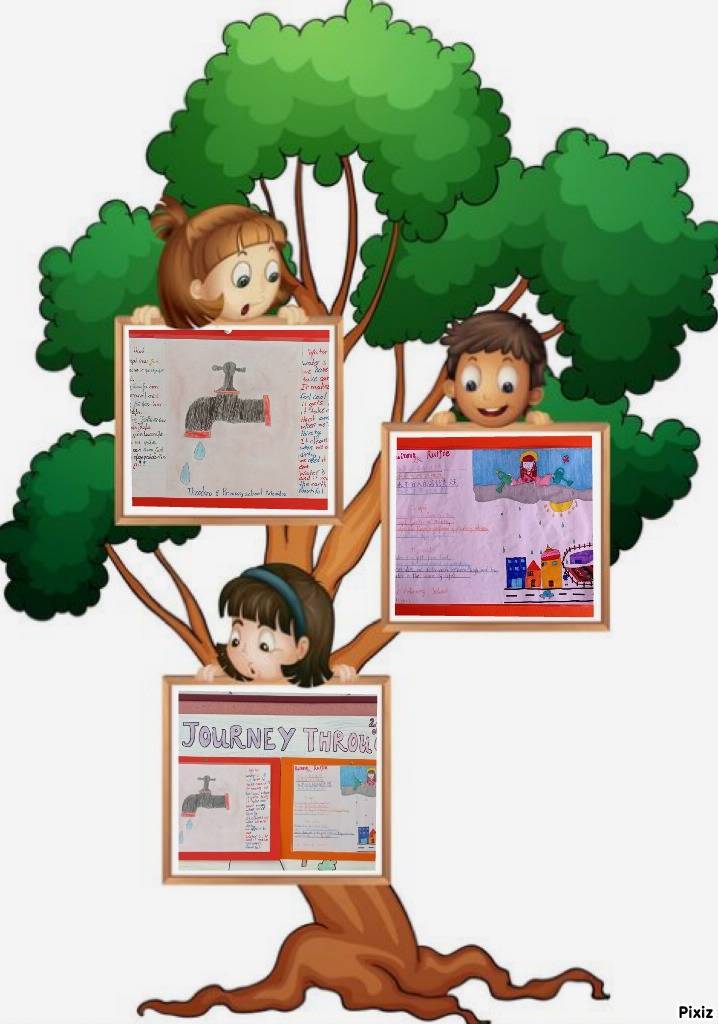 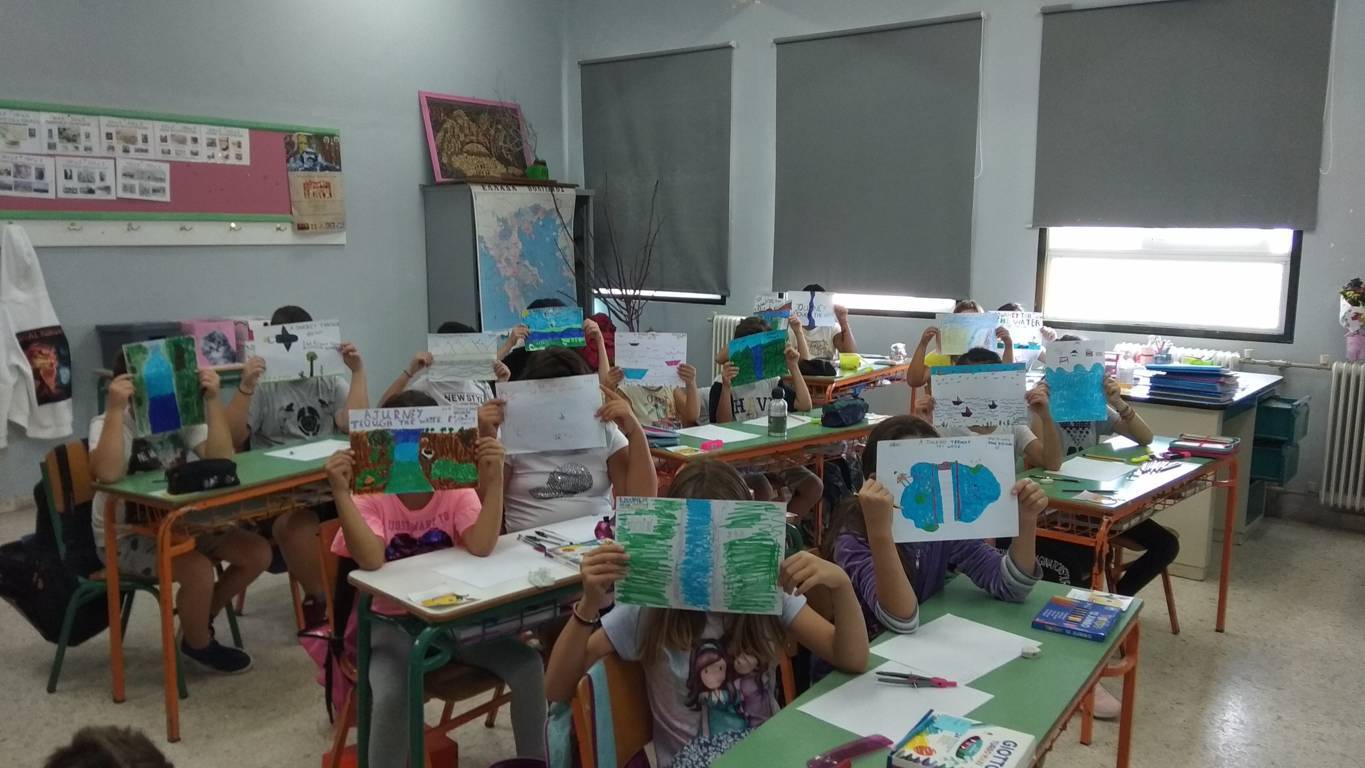 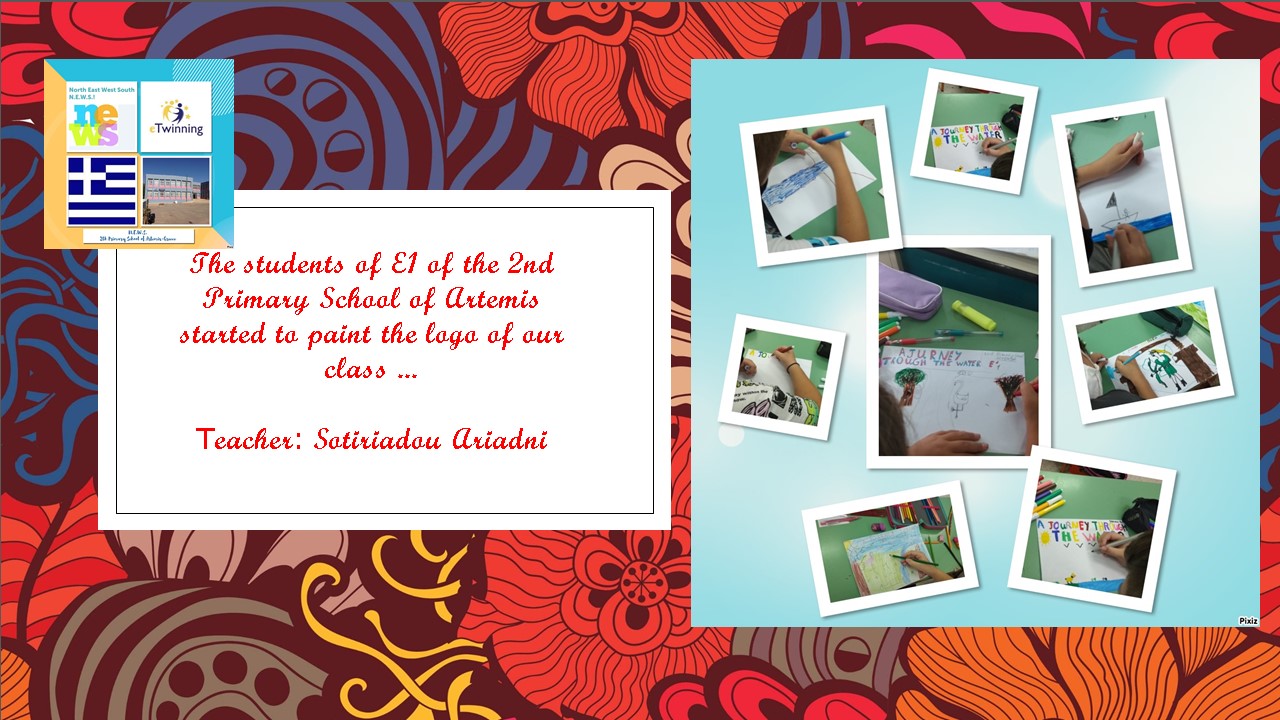 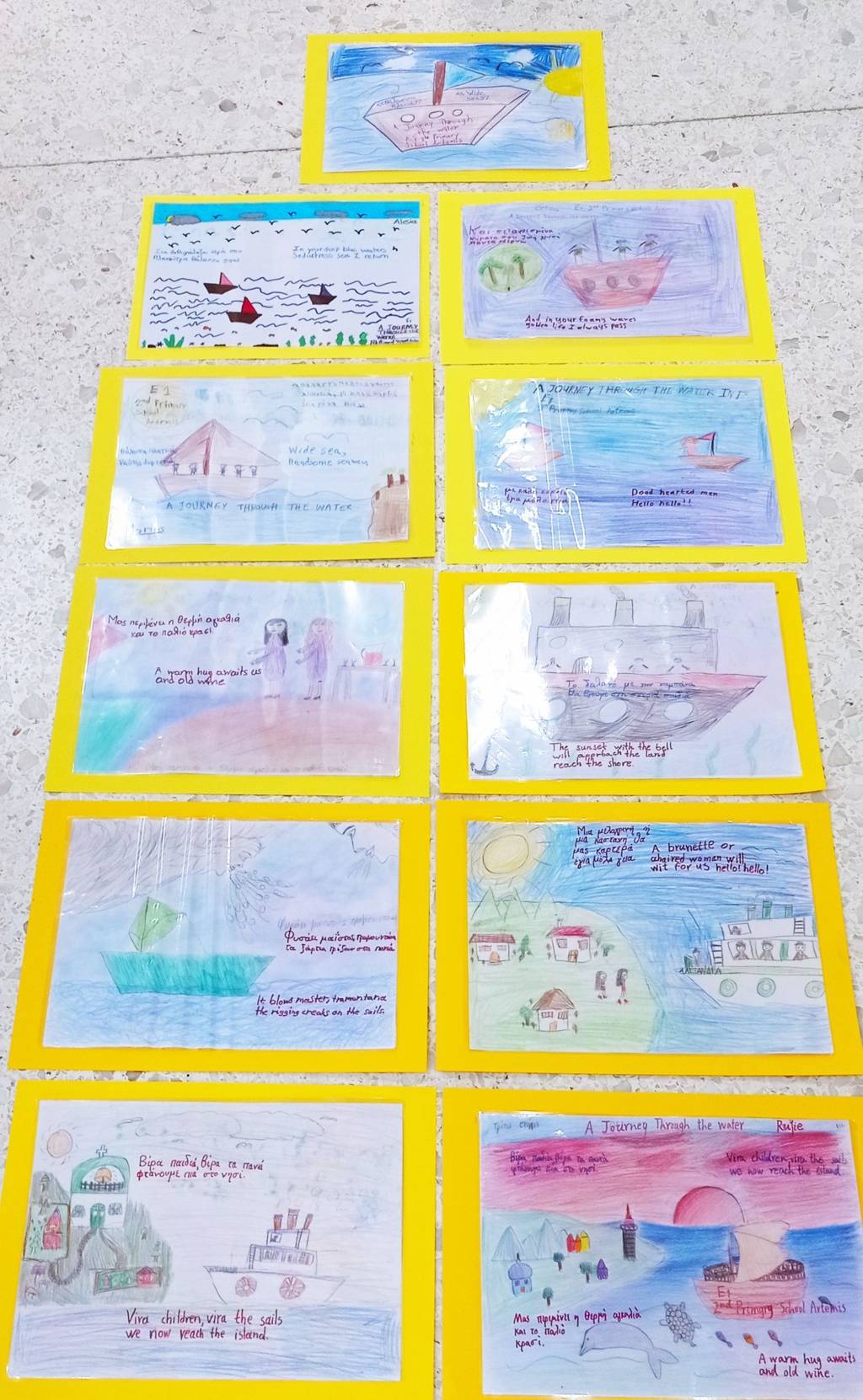 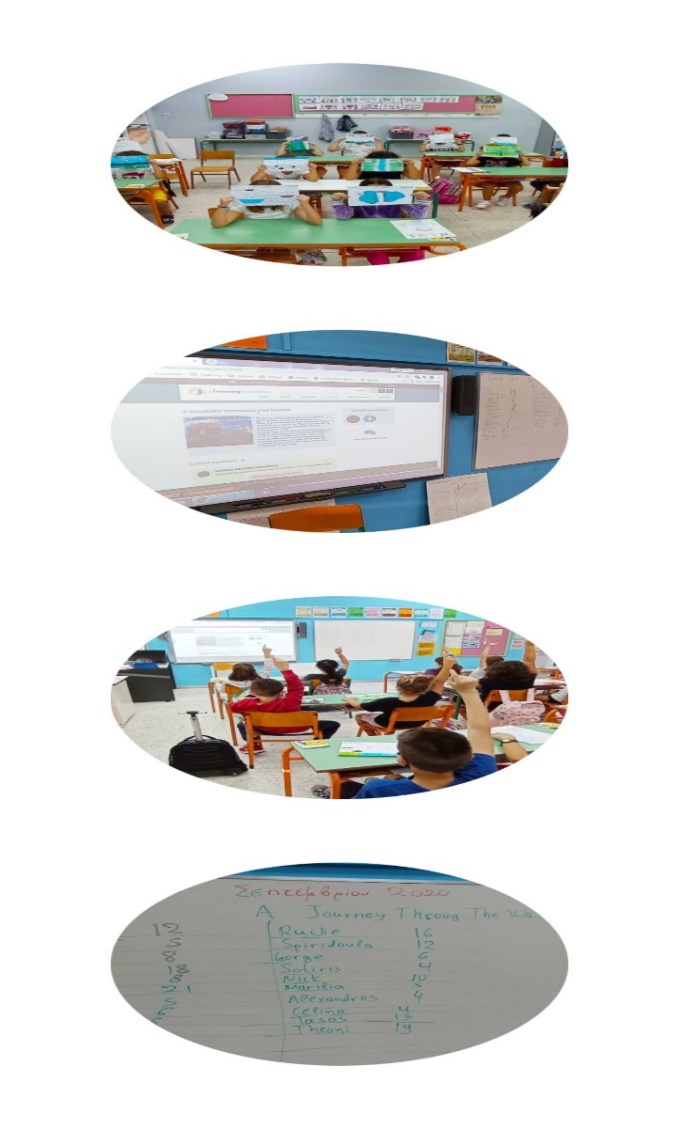 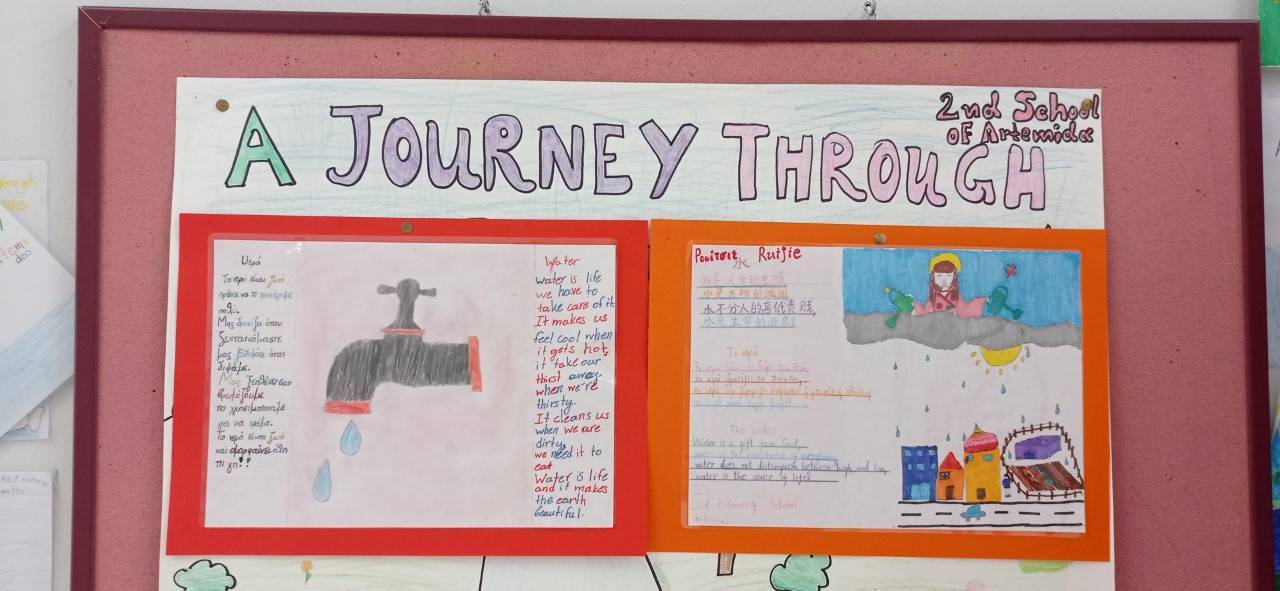 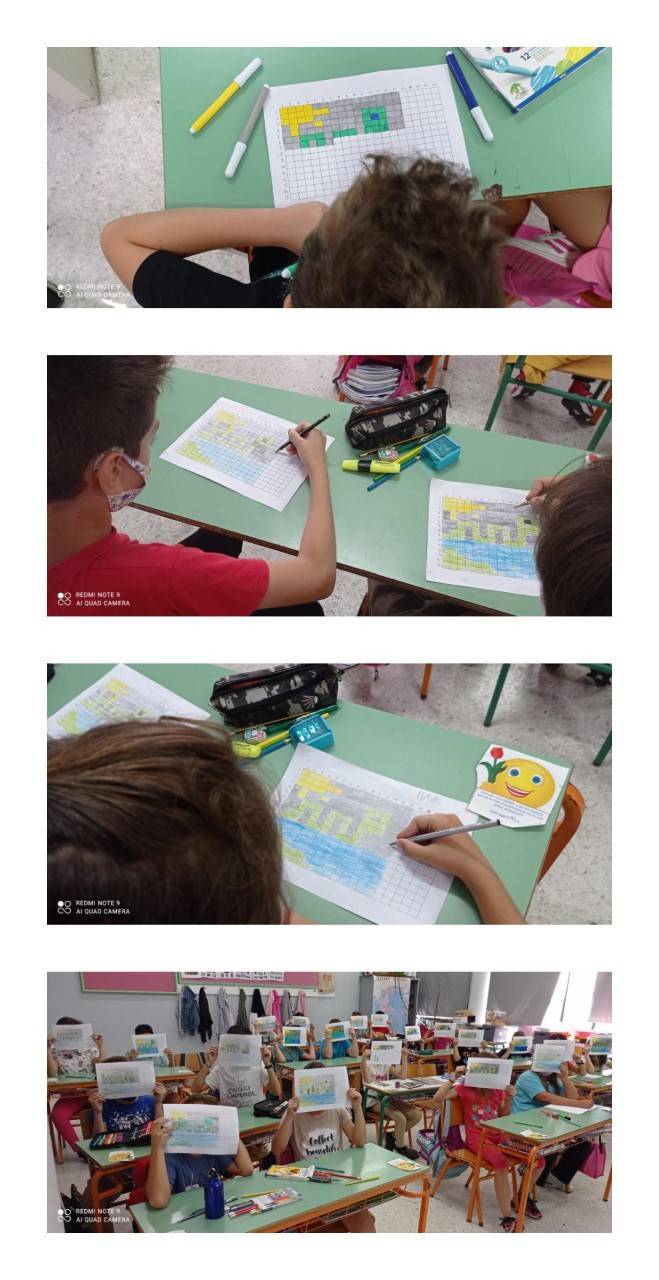 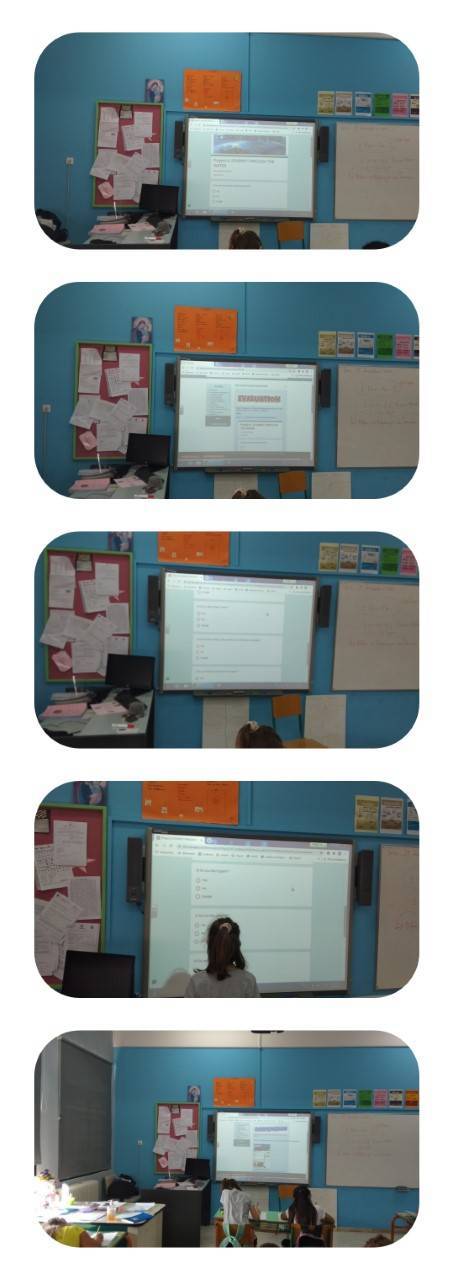 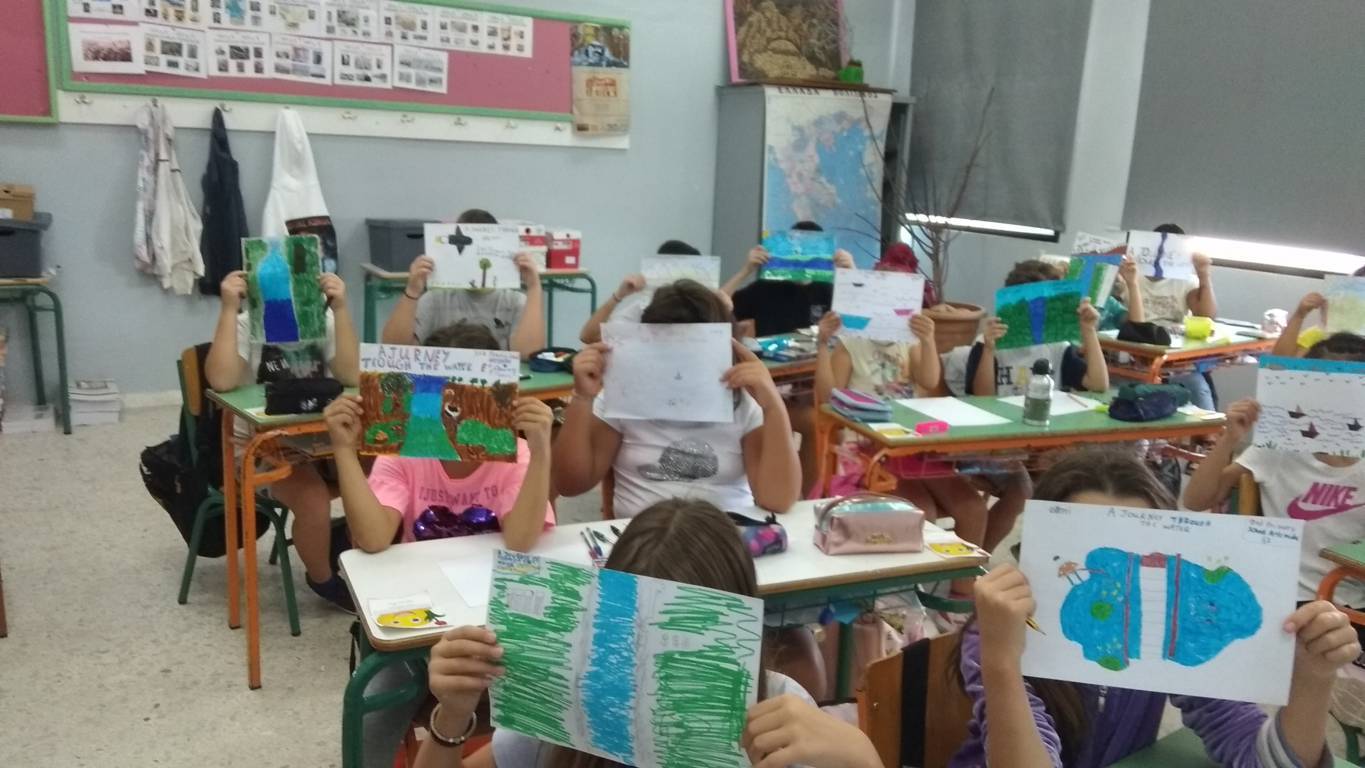 THEODORAE12 P.S. ARTEMIDOSGREECEMTWTFSS123456789101112131415161718192021222324252627282930311st January New Year’s Day30th JanuaryThree Hierarchs DayMTWTFSS12345678910111213141516171819202122232425262728MTWTFSS1234567891011121314151617181920212223242526272829303115th MarchAsh Monday25th MarchNational HolidayMTWTFSS12345678910111213141516171819202122232425262728293030th AprilGood FridayMTWTFSS123456789101112131415161718192021222324252627282930311st MayGood Saturday-Labour Day2nd MayEaster3th May3th MayEaster MondayMTWTFSS12345678910111213141516171819202122232425262728293021th  JuneWhit Monday MTWTFSS12345678910111213141516171819202122232425262728293031MTWTFSS12345678910111213141516171820212223242526272829303115th AugustAssumptionMTWTFSS123456789101112131415161718192021222324252627282930MTWTFSS1234567891011121314151617181920212223242526272829303128th OctoberNational holidayMTWTFSS12345678910111213141516171819202122232425262728293017th November Aniversary day of polytexneioMTWTFSS1234567891011121314151617181920212223242526272829303125th December Christmas26th DecemberBoxing Day